COMUNE DI GUALDO CATTANEOProvincia di PerugiaAREA AFFARI GENERALI E SERVIZI ALLA PERSONAwww.comune.gualdocattaneo.pg.it – pec: comune.gualdocattaneo@postacert.umbria.itAVVISO PUBBLICO PER LA FORMAZIONE DI UN ELENCO DI ESERCIZI COMMERCIALI PER LA VENDITA AL DETTAGLIO DI MATERIALE DIDATTICO E SCOLASTICO MEDIANTE ACQUISIZIONE DI BUONI CONCESSI DAL COMUNE DI GUALDO CATTANEO AGLI ALUNNI RESIDENTI FREQUENTANTI LA SCUOLA PRIMARIA O SECONDARIA DI I GRADO DELL’ISTITUTO COMPRENSIVO “A. CAPITINI” DI GUALDO CATTANEO - A.S. 2024/2025, DESTINATARI DEL PROGETTO “INSIEME A SCUOLA A.S. 2024/2025”.Giusta Deliberazione di Giunta Comunale n. 35 del 11/04/2024ART. 1 OGGETTO E FINALITA’Oggetto del presente avviso pubblico è l’istituzione da parte del Comune di Gualdo Cattaneo di un elenco di esercizi commerciali disponibili per la vendita al dettaglio di materiale didattico e scolastico presso i quali i beneficiari del Progetto “INSIEME A SCUOLA a.s. 2024/2025”, possono rivolgersi e utilizzare il buono per l’acquisto del predetto materiale.ART. 2 DESTINATARI DELL’AVVISOPossono presentare richiesta di iscrizione all’elenco di cui al presente avviso gli esercenti attività commerciali che possono fornire materiale scolastico e/o didattico e disponibili ad accettare buoni cartacei per la vendita al dettaglio di materiale medesimo.ART. 3 MODALITA’ E TERMINI PER LA PRESENTAZIONE DELLE DOMANDE DI ISCRIZIONELa domanda di iscrizione all’elenco deve essere presentata dal legale rappresentante/titolare o delegato del soggetto di cui all’art. 2 in formato elettronico a partire dal giorno di pubblicazione del presente avviso, utilizzando il modello allegato al presente avviso quale parte integrante e sostanziale dello stesso.La domanda, debitamente sottoscritta e completa in ogni sua parte a pena di inammissibilità, dovrà essere trasmessa a mezzo posta elettronica certificata al seguente indirizzo: comune.gualdocattaneo@postacert.umbria.it.L’Amministrazione non si assume nessuna responsabilità per eventuali disguidi imputabili a fattori terzi, a caso fortuito o a forza maggiore. Le domande trasmesse con modalità diverse da quanto sopra indicato non sono ammissibili.Le dichiarazioni effettuate dal soggetto richiedente hanno valore di dichiarazione sostitutiva di certificazione o di atto di notorietà. In caso di atti e/o dichiarazioni false, si applicano le sanzioni penali di cui all’art. 76 del D.P.R. 445/2000.ART. 4 ISCRIZIONE ALL’ELENCOLe domande saranno istruite da parte dei competenti uffici del Comune di Gualdo Cattaneo. Al termine dell’istruttoria formale, avente ad oggetto la verifica delle condizioni di ammissibilità previste dagli art. 2 e 3, gli esercizi commerciali che hanno presentato domanda verranno iscritti all’elenco, previa acquisizione dell’atto di impegno di cui al successivo articolo. L’elenco sarà pubblicato dal Comune di Gualdo Cattaneo nel proprio sito istituzionale. Gli iscritti potranno richiedere, in qualsiasi momento, di cancellare la propria iscrizione.ART. 5 OBBLIGHI DEI SOGGETTI ISCRITTI ALL’ELENCOGli esercizi commerciali iscritti all’elenco dovranno sottoscrivere un atto di impegno nel quale verranno dettagliati gli adempimenti necessari per ottenere il rimborso dei buoni ricevuti.In particolare, gli esercizi commerciali, inseriti nell’apposito elenco, al momento dell’acquisto sono tenuti a verificare l’autenticità del buono emesso dal Comune di Gualdo Cattaneo e ad identificare l’utilizzatore, posto che il buono è nominativo e può essere utilizzato esclusivamente dal titolare.Non è consentito agli esercizi commerciali iscritti nell’elenco accettare che il buono sia utilizzato da un soggetto diverso dal titolare o suo delegato o convertire il buono in denaro contante.Laddove l’acquirente intenda sostenere una spesa superiore al valore massimo del buono il pagamento della differenza resta a carico dell’acquirente. Il Buono non potrà essere frazionato del suo valore ma dovrà essere fruito per intero.Resta inteso, pena l’esclusione dall’elenco, che i prezzi praticati al beneficiario non potranno essere superiori a quelli praticati al pubblico.Gli esercizi commerciali, inseriti nell’apposito elenco, dovranno trasmettere all’Amministrazione Comunale la documentazione comprovante la vendita del materiale didattico e scolastico a seguito di utilizzo dei buoni. In particolare, l’esercizio commerciale, ai fini della liquidazione dell’importo corrispondente ai buoni acquisiti, dovrà trasmettere al Comune di Gualdo Cattaneo, salva diversa disposizione:Fattura commerciale elettronica avente ad oggetto: Acquisizione Buoni Progetto Insieme a Scuola a.s. 2024/2025, nella quale saranno riportati il numero dei buoni acquisiti ed il valore degli stessi.Il Codice Univoco per la fatturazione è il seguente: 9FO0DB.Buoni o copia degli stessi che andranno consegnati/inviati nel giorno di emissione della relativa fattura.Gli esercizi Commerciali, inoltre, dovranno essere in possesso di conto corrente dedicato, impegnandosi a rispettare gli obblighi di tracciabilità di cui alla Legge n. 136/2010 e ss.mm.ii.ART. 6  PAGAMENTO DEL BUONO ALL’ESERCENTE Il Comune di Gualdo Cattaneo procederà all’accettazione della fattura qualora la stessa sia completa di tutti i dati richiesti e specificati al precedente art. 5 ed al successivo pagamento entro 30 gg. dalla data di accettazione della stessa, previa verifica della regolarità contributiva e della correttezza e congruenza della documentazione presentata unitamente alla fattura emessa, mediante bonifico bancario su conto corrente dedicato, nel rispetto degli obblighi di tracciabilità di cui alla Legge n. 136/2010 e ss.mm.ii. per tutta la durata del contratto.ART.  7 DISPOSIZIONI FINALIL'iscrizione all'elenco non determina assunzione di alcun obbligo specifico da parte Comune di Gualdo Cattaneo nei confronti dei soggetti iscritti, né l'attribuzione agli stessi di alcun diritto in ordine alla possibilità di essere individuati tra i diversi soggetti iscritti in elenco da parte dei beneficiari dei buoni di cui al Progetto “Insieme a Scuola A.S. 2024/2025”. ART. 8 INFORMAZIONI SUL PROCEDIMENTO AMMINISTRATIVO E TUTELA DELLA PRIVACYAi sensi della L. 241/1990 e successive modifiche e integrazioni l’unità organizzativa cui è attribuito il procedimento è: Comune di Gualdo Cattaneo - Area Affari Generali e Servizi alla Persona – Responsabile dell’Area Dott. Stefania Bertinelli.Il diritto di accesso, di cui all’art. 22 della Legge 241/91 e ss.mm.ii., viene esercitato, mediante richiesta motivata, indirizzata al Comune di Gualdo Cattaneo. Ai sensi degli artt. 13 e 14 del Regolamento UE 2016/679 del 26/04/2016 (GDPR) e del D.Lgs
101/2018 relativo alla protezione della persone fisiche con riguardo al trattamento dei dati personali, nonché alla libera circolazione di tali dati, le informazioni, i dati e le notizie e le dichiarazione acquisite, di natura personale e sensibili, saranno trattati esclusivamente per la durata relativa all’espletamento del procedimento di cui al presente avviso dal Comune di Gualdo Cattaneo, in qualità di titolare del trattamento. Gualdo Cattaneo, lì 12/04/2024							             IL REPONSABILE DELL’AREA							            F.to Dott. Stefania BertinelliAl Comune di Gualdo CattaneoPEC: comune.gualdocattaneo@postacert.umbria.itOGGETTO: Istanza di partecipazione all’Avviso Pubblico per la formazione di un elenco di esercizi commerciali per la vendita al dettaglio di materiale didattico e scolastico mediante acquisizione di buoni - Progetto Insieme a Scuola a.s. 2024/2025.Visto l’Avviso pubblico: “AVVISO PUBBLICO PER LA FORMAZIONE DI UN ELENCO DI ESERCIZI COMMERCIALI PER LA VENDITA AL DETTAGLIO DI MATERIALE DIDATTICO E SCOLASTICO MEDIANTE ACQUISIZIONE DI BUONI CONCESSI DAL COMUNE DI GUALDO CATTANEO AGLI ALUNNI RESIDENTI FREQUENTANTI LA SCUOLA PRIMARIA O SECONDARIA DI I GRADO DELL’ISTITUTO COMPRENSIVO “A. CAPITINI” DI GUALDO CATTANEO - A.S. 2024/2025, DESTINATARI DEL PROGETTO “INSIEME A SCUOLA A.S. 2024/2025”Il/la sottoscritto/a ___________________________________________________			   Codice fiscale _______________________________Recapito cellulare 					In qualità di titolare/legale rappresentante dell’esercizio commerciale:Ragione sociale												Nome dell’esercizio 											 P.Iva 													 Codice Fisacale 												Sede legale/fiscale 											Sede punto vendita ___________________________________________________Tel. 						 E-mail: 						PEC: 													IBAN: 													CHIEDEL’iscrizione nell’elenco degli esercizi commerciali aderenti all’iniziativa in oggetto.A tal fine dichiara di accettare come forma di pagamento da parte degli acquirenti i buoni spesa dal valore di € 10,00 /cad. che il Comune di Gualdo Cattaneo rilascerà ai cittadini aventi diritto, beneficiari del contributo “INSIEME A SCUOLA a.s. 2024/2025”.A tal fine, consapevole di quanto prescritto dagli artt.76 e 73 del D.P.R. 28 dicembre 2000, n.445, sulle sanzioni penali per le ipotesi di falsità in atti e dichiarazioni mendaci, sotto la propria responsabilità, ai sensi e per gli effetti di cui all’art.47 del citato D.P.R. 445/2000:DICHIARADI ESSERE ISCRITTO NEL REGISTRO DELLE IMPRESE presso la Camera di Commercio, Industria, Artigianato e Agricoltura per le attività inserenti l’Avviso pubblico, con la seguente categoria merceologica ___________________________________________________;Di accettare integralmente tutte le condizioni previste nell’Avviso pubblico in oggetto;Di autorizzare il trattamento dei dati personali e sensibili per l’adesione al servizio in oggetto, ai sensi del D.Lgs.n.196/2003, del GD.P.R. n.679/2016 (Regolamento Europeo sulla protezione dei dati personali) e del D.Lgs. del 10 agosto 2018 n.101 (Codice privacy).Io sottoscritto/a dichiaro di aver ricevuto l’informativa ai sensi degli art. 13-14 del GDPR (General Data Protection Regulation) 2016/679 e della normativa nazionale ed esprimo il consenso al trattamento dei dati.Data,_____________________________IL RICHIEDENTE						(timbro dell’esercizio e firma leggibile per esteso del legale rappresentante)ALLEGARE: DOCUMENTO DI RICONOSCIMENTO DEL TITOLARE/LEGALE RAPPRESENTANTEInformativa sul trattamento dei dati ai sensi dell'art. 13 del Regolamento europeo 679/2016 (gdpr) Il Comune di Gualdo Cattaneo, in persona del Sindaco p.t., con sede in Piazza Umberto I, 3, Gualdo Cattaneo (PG), pec: comune.gualdocattaneo@postacert.umbria.it, Titolare del trattamento ai sensi del Regolamento Europeo 679/2016 e del D.Lgs. 196/2003, come modificato dal D.Lgs. 101/2018 (di seguito, per brevità, “Titolare”), INFORMA gli utenti che si collegano al sito web https://www.comune.gualdocattaneo.pg.it/, che i dati personali raccolti, acquisiti da terzi o spontaneamente conferiti dagli interessati, saranno trattati in modo lecito e secondo correttezza, nel rispetto dei principi sanciti dall’ordinamento comunitario ed italiano. Il Titolare ha nominato Responsabile della protezione dei dati l’Avv. Luca Iadecola al quale potranno essere formulate istanze e richieste all’indirizzo luca@studioiadecola.it Dati oggetto di trattamentoDati di navigazione: indirizzo IP, sistema operativo e browser utilizzato per la navigazione, data e ora di collegamento e disconnessione, tempo di permanenza sul sito, pagine visitate, attività svolta, e ogni altra informazione resa disponibile dal computer utilizzato per la navigazione, in base alle impostazioni di sicurezza.Dati personali:nome, cognome, codice fiscale, numero carta identità/passaporto/patente, numero posizione previdenziale e assistenziale, targa automobilistica, indirizzo email, telefono, fax, recapiti fisici, ove disponibili, dati presenti nel CV nella sezione “trasparenza”. Finalità e base giuridica del trattamentoLa raccolta ed ogni altra attività di trattamento dei dati degli interessati acquisiti dal Titolare vengono effettuate da quest'ultimo presso la sede legale, nel rispetto delle misure di sicurezza e prescrizioni imposte dal Regolamento Europeo 679/2016, o da soggetti da esso delegati (appositamente selezionati e dotati della necessaria professionalità), con procedure manuali ed informatizzate, per consentire all’utente una esperienza di navigazione semplice e gratificante, per raccogliere elementi utili a migliorare l’offerta di prodotti e servizi tramite il web, per dare esecuzione a specifiche richieste dell’interessato, per gli adempimenti precontrattuali e contrattuali, per le ordinarie attività amministrative, finanziarie e contabili e per l’adempimento ad obblighi di legge. I dati personali saranno trattati dal Titolare esclusivamente per le finalità che rientrano nei compiti istituzionali dell’Amministrazione e di interesse pubblico o per gli adempimenti previsti da norme di legge o di regolamento. Nell’ambito di tali finalità, il trattamento riguarda anche i dati relativi alle iscrizioni/registrazioni al portale necessari per la gestione dei rapporti con il Titolare, nonché per consentire un’efficace comunicazione istituzionale e per adempiere ad eventuali obblighi di legge, regolamentari o contrattuali. Il trattamento è anche finalizzato all’elaborazione di statistiche in forma anonimizzata o pseudonimizzata.Basi giuridiche del trattamento sono: l'esecuzione di un obbligo legale al quale è soggetto il Titolare (art. 6, c. 1 lett c); l'esecuzione di un compito di interesse pubblico o connesso all'esercizio di pubblici poteri di cui è investito il Titolare con particolare riferimento alla gestione dei servizi pubblici e/o di pubblica utilità; (art. 6 c. 1 lett e) ed il legittimo interesse del Titolare a gestire i dati della navigazione degli utenti per migliorare l’offerta di servizi tramite il sito web (art. 6, c. 1 lett f). È comunque sempre possibile richiedere al Titolare di chiarire la concreta base giuridica di ciascun trattamento ed in particolare di specificare se il trattamento sia basato sulla legge, previsto da un contratto o necessario per concludere un contratto.Fonti e natura dei datiLa raccolta dei dati può avvenire tramite il sito web del Titolare, mediante analisi della navigazione o inserimento spontaneo da parte dell’interessato, utilizzando i moduli appositamente realizzati. Il Titolare esegue il trattamento dei dati anagrafici, dei recapiti telefonici e telematici e dei dati bancari eventualmente comunicati per i pagamenti, oltre che degli altri dati indispensabili per soddisfare le richieste degli interessati o adempiere agli impegni assunti.Il conferimento è quindi obbligatorio, non potendosi, in caso di mancato rilascio del consenso o di revoca dello stesso, dar luogo al trattamento. E’ necessario evidenziare che l’eventuale comunicazione errata o insufficiente dei dati richiesti potrà comportare l’impossibilità totale o parziale di dare esecuzione alle richieste dell’interessato o agli adempimenti connessi agli impegni assunti, con conseguente possibile mancata corrispondenza dei risultati del trattamento agli accordi presi o agli obblighi imposti da norme e regolamenti. Dati di MinoriI dati dei minori sono trattati esclusivamente con il consenso dei genitori e con i limiti imposti dalla legge, fatte salve le prescrizioni dell’art. 2-quinquies, D.Lgs. 196/2003, come introdotto dal D.Lgs.101/2018. Il minore che ha compiuto i quattordici anni può esprimere il consenso al trattamento dei propri dati personali in relazione all'offerta diretta di servizi della società dell'informazione. Con riguardo a tali servizi, il trattamento dei dati personali del minore di età inferiore a quattordici anni, fondato sull'articolo 6, paragrafo 1, lettera a), del Regolamento 679/2016, è lecito a condizione che sia prestato da chi esercita la responsabilità genitoriale. Il Titolare non sarà in alcun modo responsabile di eventuali dichiarazioni mendaci che dovessero essere fornite da minori e, qualora dovesse accertare la falsità della dichiarazione, provvederà alla cancellazione immediata di ogni dato personale e di qualsivoglia informazione acquisita. Dati di navigazioneIl sistema IT ed i software utilizzati per il portale web aziendale acquisiscono, durante il loro normale funzionamento, alcuni dati personali la cui trasmissione è implicita nell'uso dei prodotti di comunicazione di Internet. Queste informazioni non sono memorizzate per identificare gli interessati ma, per la loro natura, possono, attraverso l'elaborazione e l'associazione con altri dati gestiti da terzi, permettere l'identificazione dell'utente. Questa categoria di dati riguarda gli indirizzi IP e nomi a dominio del computer utilizzato dall'utente per collegarsi al sito, gli indirizzi URL (Uniform Resource Locator) della risorsa richiesta, il tempo della richiesta, il metodo usato per inviare la richiesta al server, la dimensione del file ricevuto, il codice numerico usato per indicare lo stato della risposta data dal server (eseguito o errore, ecc.) ed altri parametri relativi al sistema operativo e al computer dell'utente. Questi dati sono usati soltanto per realizzare statistiche anonime sull'uso del sito e per controllarne il corretto funzionamento. Normalmente sono cancellati subito dopo l'elaborazione. Possono essere utilizzati e forniti alle forze dell’ordine e alla magistratura per accertare responsabilità in caso di danneggiamento del sito o di illeciti perpetrati tramite la rete. Dati ceduti dall'utenteLe richieste di informazioni tramite e-mail comportano la memorizzazione dell'indirizzo di posta elettronica dell'utente, necessario per rispondere alle richieste del mittente. Vengono inclusi i dati memorizzati nel messaggio. Il Titolare suggerisce agli interessati, durante le loro richieste di servizi ed informazioni, di non trasmettere i dati o le informazioni personali di terzi, salvo che sia assolutamente necessario. Siti di terze partiIl sito, anche solo periodicamente o per periodi limitati di tempo, potrebbe contenere collegamenti con siti e applicazioni di terze parti (Widget di Google Adwords, Analitycs, Youtube, Vimeo, ecc.), per fornire ulteriori servizi ed informazioni all’utente. Quando l'utente utilizza questi collegamenti, lascia il sito del Comune ed accede ad altre risorse che non sono sotto il diretto controllo del Titolare del trattamento, il quale, pertanto, non sarà responsabile delle procedure relative alla navigazione, alla sicurezza ed al trattamento dei dati personali operato dagli altri siti. Si raccomanda un esame attento delle procedure di sicurezza e riservatezza del sito visitato, che potrebbe trasmettere ulteriori cookies, leggere quelli già presenti sul disco rigido dell’utente e chiedere / acquisire ulteriori informazioni personali. Interazione con social network e piattaforme esterneIl sito, attraverso widget e pulsanti, può interagire con piattaforme esterne e social network. In tal caso le informazioni acquisite dipendono dalle impostazioni dei profili utilizzati dall’utente su ciascun social network e non dall’amministratore di questo sito. Il pulsante “Mi Piace” di Facebook, “tweet” di Twitter”, “Consiglia” di Linkedin, ecc., permettono di condividere le pagine o gli argomenti del sito web con le rispettive piattaforme social ed acquisiscono dati dell’interessato. Maggiori informazioni possono essere acquisite presso i siti delle aziende che offrono il servizio. I dati non sono in tal caso gestiti dal sito web del Titolare del trattamento, che potrebbe collegare tali pulsanti solo per offrire un servizio ulteriore all’interessato ma non ha alcun controllo su di essi. Comunicazione e diffusioneI dati trattati tramite il sito web sono esclusivamente di natura comune e non sono destinati alla diffusione. Il Titolare non richiede e non ha interesse a rilevare e trattare attraverso il sito web dati classificati dal Regolamento come “particolari” (sanitari, genetici, biometrici, ecc.) o “penali”, fatti salvi gli obblighi di legge. I dati dovranno essere ceduti a terzi nell’adempimento di obblighi derivanti da leggi o regolamenti (Istituzioni, Forze dell’Ordine, Autorità Giudiziaria, ecc.) ovvero per attività direttamente o indirettamente connesse al rapporto instaurato. A titolo esemplificativo e non esaustivo si citano:Consulenti, collaboratori, società di servizi, nei limiti necessari per espletare l’incarico conferito dal Titolare;Società controllate e/o collegate che possono accedere ai dati, nei limiti strettamente necessari per svolgere compiti affidati dal Titolare.I dati potranno essere comunicati a soggetti operanti nell’ambito dell’Unione Europea, o in paesi che garantiscano lo stesso livello di protezione previsto dal Regolamento Europeo 679/2016.L’elenco aggiornato dei responsabili del trattamento è reperibile presso la sede del Titolare.I dati dell’interessato potranno essere comunicati a soggetti operanti in paesi non UE ove espressamente consentito dall’interessato. In ogni caso, il trattamento dei dati operato nei vari paesi sarà adeguato alle norme più restrittive, al fine di assicurare comunque il massimo livello di tutela. Tempi di conservazione dei datiI dati trattati dal Titolare, fatti salvi gli obblighi di legge, sono conservati fino ad espressa richiesta di cancellazione da parte dell’interessato e comunque periodicamente verificati, anche con procedure automatiche, al fine di garantirne l’aggiornamento e la effettiva rispondenza alle finalità del trattamento. Se è venuta meno la finalità per la quale sono stati acquisiti, i dati saranno cancellati, salvo che non debbano essere trattati per tutelare diritti in sede giudiziaria, per obblighi normativi o per espressa richiesta dell’interessato. Al termine del trattamento e a seguito della cancellazione, i diritti dell’interessato non potranno più essere esercitati. Diritti dell’interessatoOltre quanto specificato per i dati di navigazione, l'utente è libero di fornire i dati personali riportati nei moduli presenti sul sito o comunque di trasmetterli ai recapiti ivi indicati per inoltrare comunicazioni, segnalazioni o richieste. Il loro mancato conferimento può comportare l'impossibilità di ottenere quanto richiesto. Agli interessati sono riconosciuti i diritti di cui agli artt. da 15 a 22 del GDPR 679/2016. In particolare, l’interessato ha facoltà di revocare in qualsiasi momento il consenso al trattamento dei dati, chiederne la rettifica, l’aggiornamento, la trasformazione in forma anonima, limitarne anche parzialmente l’utilizzo, chiederne la portabilità e l’eventuale cancellazione. I diritti sono esercitabili nei limiti in cui il trattamento non sia obbligatorio per disposizioni di legge o regolamento. Le istanze relative all’esercizio dei diritti dell’interessato possono essere indirizzate al Titolare del trattamento al seguente indirizzo: comune.gualdocattaneo@postacert.umbria.it oppure via posta, presso la sede del Comune di Gualdo Cattaneo, in persona del Sindaco p.t., con sede in Piazza Umberto I, 3, 06035 Gualdo Cattaneo (PG). Di seguito si indica il link alla modulistica predisposta dal Garante privacy https://www.garanteprivacy.it/home/modulistica-e-servizi-online L’interessato, qualora non sia soddisfatto del riscontro fornito alle sue richieste dal Titolare del trattamento o dal Responsabile della protezione dei dati, può proporre reclamo all’Autorità Garante per la Protezione dei Dati Personali, con sede in Roma, Piazza Venezia n.11, www.garanteprivacy.it. Il cittadino di altro Stato membro dell’Unione Europea ha facoltà di rivolgersi all’autorità di controllo del proprio paese. Esistenza di un processo decisionale automatizzato, compresa la profilazioneIl Titolare non adotta alcun processo decisionale automatizzato, compresa la profilazione 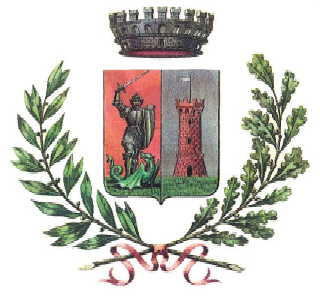 